.Begin dance on the word ‘chaser’ in the chorus (23 seconds)**Choreographed for Sunshine ‘N Line – February 2022Side, Cross, Ball Step with Raise, Cross, Side, 1/8 Back Sweep x2, Back, Tap, Turning ¼ Shuffle Forward¾ Turn, Forward, ½ Ball Step w. Sweep, Cross, Side, 1/8 Back Rock, Forward, Forward, Forward w. Hitch, SideSide, Cross, Side, Point, Side, Cross, Side, Point, 2x Sways, Forward/Hitch, Full TurnThe following 8 counts are to be completed traveling slightly backwards (9:00)⅛ Side, Cross, Side, Together, Slow Syncopated Weave, Hitch, Behind, Side, CrossRestart: During the second wall, you will start the dance facing 6:00. You will dance to count 24 and restart the dance facing 12:00.Ending: You will start wall 6 on the back and dance to count 4a. On count 5, make 1/8 R stepping back on R (9:00) as you point R arm towards 12:00 from up to down slowly on the word “you”.Maddison Glover: maddisonglover94@gmail.comwww.linedancewithillawarra.com/maddison-gloverFacebook: Maddison Glover Line DanceSimon Ward: bellychops@hotmail.comLast Update – 10 Mar. 2022-R2Chasing Shots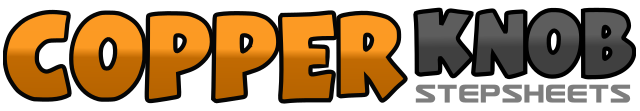 .......Count:32Wall:2Level:Rolling Count.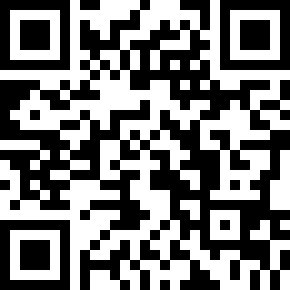 Choreographer:Maddison Glover (AUS) & Simon Ward (AUS) - February 2022Maddison Glover (AUS) & Simon Ward (AUS) - February 2022Maddison Glover (AUS) & Simon Ward (AUS) - February 2022Maddison Glover (AUS) & Simon Ward (AUS) - February 2022Maddison Glover (AUS) & Simon Ward (AUS) - February 2022.Music:Chaser - Taylor MossChaser - Taylor MossChaser - Taylor MossChaser - Taylor MossChaser - Taylor Moss........1,2Step R to R side/ slightly into R diagonal, cross L over Ra3Step/rock R to R side, recover weight onto L as you flick R foot up/behind4aCross R over L, step L to L side (12:00)5Turn 1/8 R stepping R back as you sweep L around/ back (1:30)6Step L back (1:30) as you sweep R around/ fwd to make 1/8 turn R (3:00)a7Step R back, touch L toe fwd as you slightly bend both knees (3:00)8&aStep L fwd, step R together, make gradual ¼ turn L slightly crossing L over R (12:00)1,2Step R to R side as you make a ¾ turn over L (keeping weight on R) (3:00) step L fwd (3:00)a3Step R fwd, pivot ½ turn L taking weight onto L as you sweep R around to front (9:00)4aCross R over L (9:00), step L to L side5,6aTurn 1/8 R rocking R back (10:30), step L fwd, step R fwd7,8Step L fwd as you hitch R knee up (10:30), turn 1/8 L stepping R to R side (9:00)1&a2Step L to L side, cross R over L, step L to L side, point R forward into R diagonal3&a4Step R to R side, cross L over R, step R to R side, point L forward into L diagonal5,6Step onto L at 7:30 as you sway hips L, sway hips R (bend knees for styling on the sways)7Step fwd onto L as you hitch R knee up (7:30)8aTurn ½ L stepping R back (1:30), turn ½ L stepping L fwd (7:30)1,2a3Turn ⅛ L as you step R to R side (6:00), cross L over R, step R to R side, close L together (weight on L)4a5a6Cross R over L, step L to L side, cross R behind, step L to L side, cross R over La7Step L to L side, cross R behind L as you hitch L up/ behind into position 48&aCross L behind R, step R to R side, cross L over R